Prima Parte:Seconda Parte:Allegati: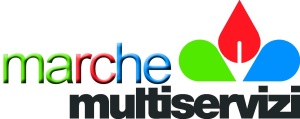 RECLAMO SA8000M 833.2RECLAMO SA80003° emissione 08/02/2024I seguenti campi non sono obbligatori, puoi decidere quale compilare.I seguenti campi non sono obbligatori, puoi decidere quale compilare.I seguenti campi non sono obbligatori, puoi decidere quale compilare.I seguenti campi non sono obbligatori, puoi decidere quale compilare.Oggetto ReclamoIl tuo testoIl tuo testoNome e CognomeE-mailData e FirmaI Reclami riguardanti il luogo di lavoro e/o non conformità allo Standard SA8000 alla politica e alle procedure del sistema possono essere indirizzate a:I Reclami riguardanti il luogo di lavoro e/o non conformità allo Standard SA8000 alla politica e alle procedure del sistema possono essere indirizzate a:I Reclami riguardanti il luogo di lavoro e/o non conformità allo Standard SA8000 alla politica e alle procedure del sistema possono essere indirizzate a:I Reclami riguardanti il luogo di lavoro e/o non conformità allo Standard SA8000 alla politica e alle procedure del sistema possono essere indirizzate a:SOCIAL PERFORMANCE TEAM AZIENDALEMarche Multiservizi S.p.A.
Email: SA8000@gruppomarchemultiservizi.itCassette Reclami/SuggerimentiSOCIAL PERFORMANCE TEAM AZIENDALEMarche Multiservizi S.p.A.
Email: SA8000@gruppomarchemultiservizi.itCassette Reclami/SuggerimentiDIRECTOR OF ACCREDITATION, SAAS220 East 23rd Street, Suite 605,New York, NY 10010fax: +212-684-1515Pagina Web:Homepage - SAI (sa-intl.org)
Per inoltare reclami al SAAS è necessario compilare il modulo consultabile al seguente sito:
SAAS Online Complaints Submission Form - SAI (sa-intl.org) 
BUREAU VERITASSocietà BenefitViale Monza, n. 347 –20126 Milano (MI) – Italy Pagine Web: Bureau Veritas Italia: Bureau Veritas Italia | Leader nei servizi di controllo, verifica e certificazioneE-mail per le segnalazioni dell’ente certificatore:csr1@bureauveritas.comRECLAMO SA8000M 833.2RECLAMO SA80003° emissione 08/02/2024Analisi delle cause: Analisi delle cause: Analisi delle cause: Analisi delle cause: ESECUTORENome - SiglaPRESA IN CARICOData e firma esecutoreFINE ESECUZIONEData e firma esecutoreAzioni di rimedio progettate:Azioni di rimedio progettate:Azioni di rimedio progettate:Comunicazioni Azioni di RimedioComunicazioni Azioni di RimedioLavoratoreLavoratori (per Reclami da fonti anonime, Riesame)Parti Interessate